ПРОЕКТО внесении изменений в решение Совета сельского поселения Арлановский сельсовет муниципального района Краснокамский районРеспублики Башкортостан от 21 мая 2012 года № 124«Об утверждении Положения о муниципальной службе в сельском поселении Арлановский сельсовет муниципального района Краснокамский район Республики Башкортостан»С целью приведения в соответствии с  Федеральным законом от 2 марта 2007 года N 25-ФЗ "О муниципальной службе в Российской Федерации", от 25 декабря 2008 №273-ФЗ «О противодействии коррупции», в связи с протестом Прокуратуры Краснокамского района Республики Башкортостан от 04 апреля 2022г. Совет сельского поселения Арлановский сельсовет муниципального района Краснокамский район Республики Башкортостан решил:1. Внести в решение Совета сельского поселения Арлановскийсельсовет муниципального района Краснокамский район  Республики Башкортостан от 21 мая 2012 года № 124 «Об утверждении Положения о муниципальной службе сельского поселения Арлановский сельсовет муниципального района Краснокамский район Республики Башкортостан следующие изменения:1.1. пп. 9 п.1. ст. 14. изложить в следующей редакции:«9) сообщать в письменной форме представителю нанимателя (работодателю) о прекращении гражданства Российской Федерации либо гражданства (подданства) иностранного государства - участника международного договора Российской Федерации, в соответствии с которым иностранный гражданин имеет право находиться на муниципальной службе, в день, когда муниципальному служащему стало известно об этом, но не позднее пяти рабочих дней со дня прекращения гражданства Российской Федерации либо гражданства (подданства) иностранного государства - участника международного договора Российской Федерации, в соответствии с которым иностранный гражданин имеет право находиться на муниципальной службе;».  1. 2. пп.6 п. 1 ст. 15 изложить в следующей редакции:«6) прекращения гражданства Российской Федерации либо гражданства (подданства) иностранного государства - участника международного договора Российской Федерации, в соответствии с которым иностранный гражданин имеет право находиться на муниципальной службе;»1.3. пп.7 п. 1 ст. 15 изложить в следующей редакции:«7) наличия гражданства (подданства) иностранного государства либо вида на жительство или иного документа, подтверждающего право на постоянное проживание гражданина на территории иностранного государства, если иное не предусмотрено международным договором Российской Федерации;».1.4. п.1. ст. 15 дополнить пп. 10 следующего содержания: «10. Муниципальный служащий, являющийся руководителем органа местного самоуправления, аппарата избирательной комиссии муниципального образования, заместитель указанного муниципального служащего в целях исключения конфликта интересов не могут представлять интересы муниципальных служащих в выборном профсоюзном органе данного органа местного самоуправления, аппарата избирательной комиссии муниципального образования в период замещения ими соответствующей должности.».	2. Контроль за исполнением данного решения возложить на постоянную депутатскую комиссию по регламенту Совета, статусу и этике депутата.                       Глава сельского поселенияАрлановский сельсовет                                     Р.А.СатаеваБАШКОРТОСТАН РЕСПУБЛИКАҺЫКРАСНОКАМА РАЙОНЫ МУНИЦИПАЛЬ РАЙОНЫ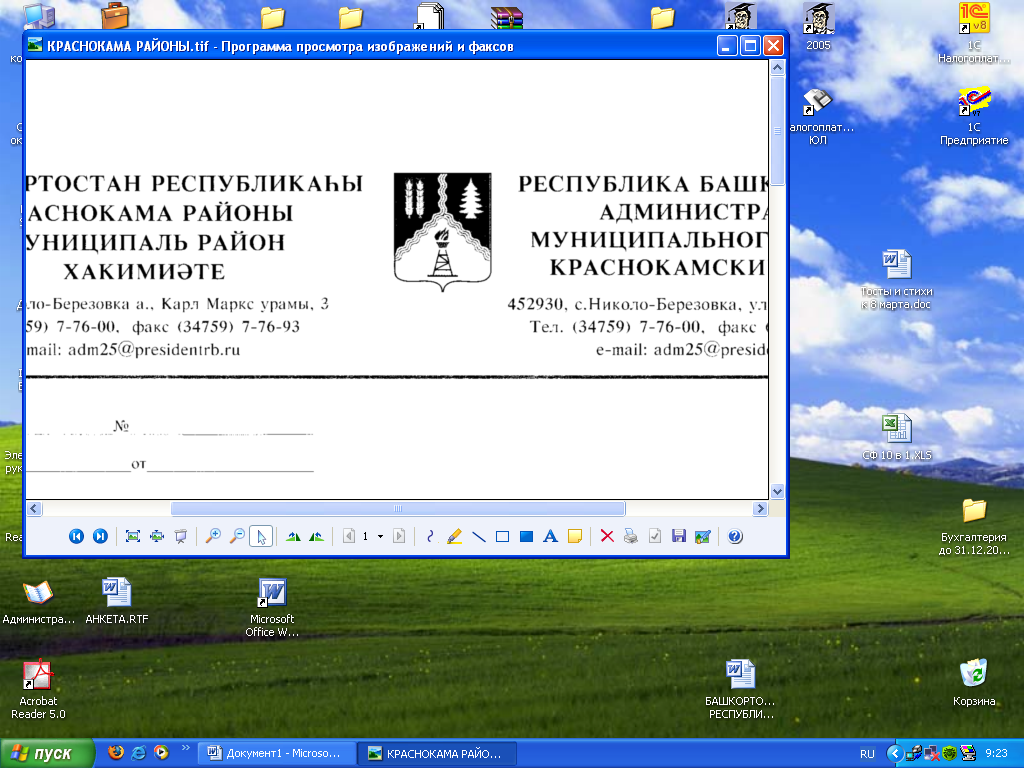 РЕСПУБЛИКА БАШКОРТОСТАНМУНИЦИПАЛЬНЫЙ РАЙОНКРАСНОКАМСКИЙ РАЙОНАРЛАНАУЫЛ СОВЕТЫАУЫЛ БИЛӘМӘҺЕ СОВЕТЫСОВЕТСЕЛЬСКОГО ПОСЕЛЕНИЯАРЛАНОВСКИЙ СЕЛЬСОВЕТ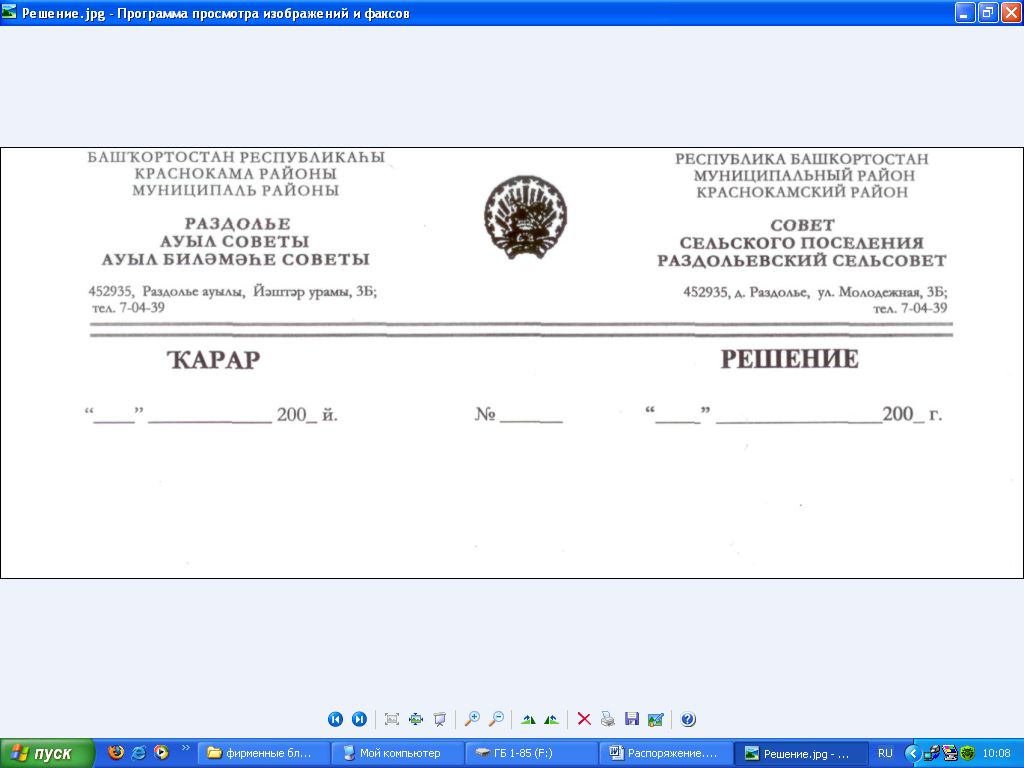 «___»________2022  й.                   № ___          «___»________2022  г.